MEDIA CONTACT:  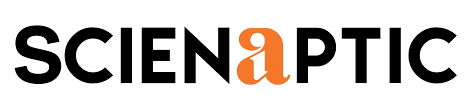 Augusta Bauknight augusta@williammills.com 678-781-7214 Scienaptic Partners with 700Credit to Combine the Power of AI and Credit Data for Automotive IndustryPartnership to enable enhanced credit decisions, incorporating 700Credit’s comprehensive data set with Scienaptic’s AI-powered credit decisioning platformNEW YORK – June XX, 2021 – Scienaptic, the world’s leading AI-powered credit decision platform provider, announced its partnership with 700Credit, the global leader in credit data for the automotive industry. This alliance will enable Scienaptic to tap 700Credit’s credit and compliance reports to enhance decisioning for its auto lending clients. 700Credit is the largest provider of credit reports, compliance, and soft pull products to over 14,000 Automotive, RV, Powersports and Marine dealerships across the U.S. 700Credit’s offerings include credit reports, pre-screen and pre-qualification platforms, OFAC compliance, Red Flag solutions, MLA, synthetic fraud detection, identity verification, score disclosure notices, adverse action notices and more.“Using rich data, auto lenders are empowered to make more informed decisions while safely extending credit to new applicants,” said Ken Hill, Managing Director of 700Credit. “Scienaptic’s AI-driven credit underwriting platform, paired with our data, will allow auto lenders to approve more customers with confidence, mitigate risk, and deliver faster credit decisions. We are pleased to partner with Scienaptic to help auto lenders make better loan decisions for their customers.”"Integration of AI with rich data is radically changing credit underwriting," said Pankaj Jain, President of Scienaptic. "Through this partnership, Scienaptic and 700Credit will combine resources and expertise to focus on delivering a ‘best-in-class’ credit decisioning solution for auto lenders.”About Scienaptic Scienaptic is on a mission to increase credit availability by transforming technology used in credit decisioning. Over 150 years of credit experience is embedded in Scienaptic's AI native credit decision platform. Our clients across banks, credit unions, fintech, and other lenders use the platform to constantly improve the quality of underwriting decisions. This enables them to say ‘yes’ to borrowers more often and faster. For more information, visit www.scienaptic.ai. About 700Credit700Credit is the automotive industry’s leading provider of credit reports, compliance and soft pull products. The company’s product and service offerings include credit reports, prescreen and pre-qualification platforms, OFAC compliance, Red Flag solutions, MLA, Synthetic Fraud Detection, Identity Verification, score disclosure notices, adverse action notices and more. 700Credit’s goal is to provide its clients with the highest quality data in a compliant framework in the most efficient manner possible. For more information about 700Credit, visit www.700credit.com. ###